Attendus pour un niveau maitriséVérifier la propreté du matérielRincer la fiole avec de l’eau distilléeConditionner la fiole jaugée avec le solvantIntroduire le soluté quantitativement (sans perte)Rincer le contenantRincer les parois de la fiole jaugée avec le solvantBien vérifier la dissolution complète du soluté (dissoudre par rotation du poignet si besoin)Compléter avec le solvant jusqu’en dessous du trait de jauge (0,5 cm)Essuyer correctement le col de la fiole jaugéeAjuster correctement au trait de jauge (ménisque / position des yeux) à l’aide d’une pipette molleHomogénéiser par retournements (au minimum 2)Erreurs majeures pénalisantesMauvais choix de fiole (insuffisant)Utilisation d’une fiole qui n’est pas propreTransfert non quantitatif (oubli de rincer le contenant de pesée)Dissolution incomplète du solutéMauvais ajustage au trait de jaugePrésence de bulles d’airOubli d’essuyage du col avant l’ajustageOubli d’homogénéisation (pas de retournements)Absence d’utilisation de bouchon/parafilm lors de l’homogénéisationDans le cas d’une pesée, celle-ci est réalisée directement dans la fiole jaugéeErreurs mineures non pénalisantesNe pas rincer la fiole avec de l’eau distillée (avant utilisation)Homogénéiser qu’une seule fois par retournementDiversités des pratiquesParafilm ou bouchonNombre de retournements minimumPropositions pédagogiquesPréparation de solutions diverses suite à une pesée ou dilution d’une solution mère coloréeDestinataires : professeursUtilisation de la fiole jaugée dans le cadre de la préparation d’une solutionUtilisation de la fiole jaugée dans le cadre de la préparation d’une solution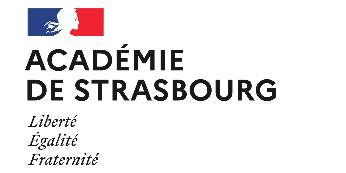 Elaboration12/10/22Professeurs STL BiotechnologiesRelecture 104/01/23Julie CAVALLI, Pascale DIMANCHE, Julien FIJEAN, Laura MATTIELLO, Anastasie SIGWALT